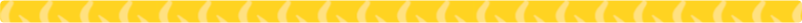 Olave Award 2018-2020: Be the Difference“Remember, it is not what you have but what you give that brings happiness.”Olave Baden PowellHave you been making a difference? Creating a wave of change?  You could win an Olave Award!For the Olave Award 2018-2020, we want to celebrate Girl Guide and Girl Scout groups that are growing the Movement by reaching out to girls and young women in their communities who don’t otherwise have access to Girl Guiding and Girl Scouting.So how will winning Olave Award projects make a difference? This will happen by:Making Girl Guide and Girl Scout experiences more inclusive and accessible to all girlsBreaking down barriers that stop girls from different backgrounds or with different needs taking part fully in Girl Guiding and Girl Scouting activitiesCreating innovative and flexible Girl Guide and Girl Scout experiences that enable more girls to take partExperiencing the full diversity of their community and taking action to ensure Girl Guiding and Girl Scouting meets the needs of the full community and lives the values of inclusivity and citizenshipTaking action to welcome girls into membership who would not otherwise have joined Girl Guiding and Girl ScoutingWho can take part?The Olave Award is open to all Girl Guide and Girl Scout groups/units/troops that plan and carry out a project based on the theme. Each Member Organisation can select up to three groups to submit for nominees of the award. Only projects that were carried out from October 2017 and completed this triennium can be nominated. How are projects evaluated?Group projects can be of any length, of any size, and focus on any community group. They will be evaluated according to six criteria:Relevance: Did the project address this year's Olave Award theme?Innovation: Did the group find new and creative ways to be the change?Effectiveness: How far did the project meet or exceed its objectives? How many young people did the project reach?Impact: How far has the group made a real difference in their community?Sustainability: Has the project created lasting and effective change?Group engagement: How far did the girls and young women in the group take the lead in planning and running the project? Was it a girl led initiative? Did leaders play a supporting or mentoring role?A panel of judges representing all five regions of WAGGGS will adjudicate and the winners will be announced at the 37th World Conference. We encourage all Member Organisations to recognise the hard work that their members are doing in this area and submit a project for this special award.Be part of creating more opportunities for girls and young women and growing the Movement.The Olave Award 2018-2020 Nomination FormGeneral Information*Maximum of three entries to be submitted by a Member OrganisationApproval of the nomination by the Member OrganisationBy signing this form we confirm that our Member Organisation supports and endorses the nomination of this group for the Olave Award 2018-2020.Project Information Include objectives, project activities, outcome and impact within the community. Use a separate sheet if necessary, maximum 600 words for each section. Questions that will help us evaluate the Project Use examples from the activities and/or events you have hosted, maximum 500 words for each section..Supporting statements from:This completed form should be sent to governance@wagggs.org by 28 February 2020. We also encourage you to share some photographs of the project when you submit your form. Name of Member Organisation*Name of GroupAge of group/section membersNumber of members in the Group involved in the projectProject time durationGroup Leader Contact DetailsNameGroup Leader Contact DetailsTitleGroup Leader Contact DetailsEmailMember OrganisationName & TitleRoleSignatureEmail addressDateDescription: In what way does the project address the theme: “BE THE DIFFERENCE”Overall Objectives of the projectProject Activities – please give an overview of the different activities you did in the timeframe of the projectInnovation: How did the group find new and creative ways to bring change?Impact: What has the project meant for the people it reached? How far has the group made a real difference in their community?Effectiveness: How far did the project meet or exceed its objectives? How many young people did the project reach?Sustainability: How far has the project been planned to bring lasting change? Will it have lasting impact, or grow over time?Group engagement: How far did the girls and young women in the group take the lead in planning and running the project? How did you ensure that it was a girl led initiative? Did leaders play a supporting or mentoring role?The young people reached by this project (Please include at least 5 quotes with names and age)The National President/Chief Commissioner or International Commissioner (Please include name, signature and title, maximum 250 words)Name & TitleEmail addressSignatureDate